TITCHFIELD PARK, HUCKNALLMANAGEMENT PLAN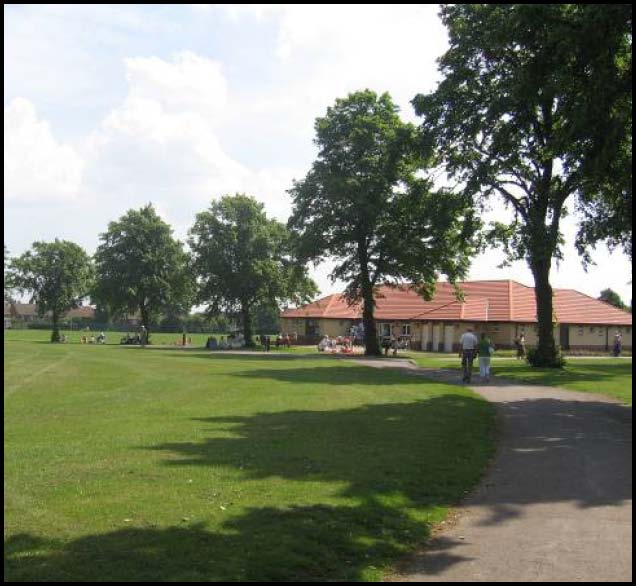 January 2018 – December 2022
(Refreshed November 2021)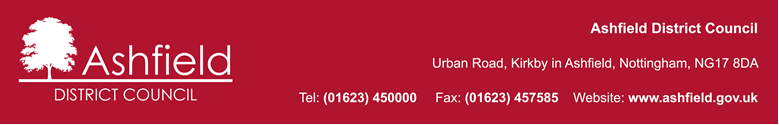 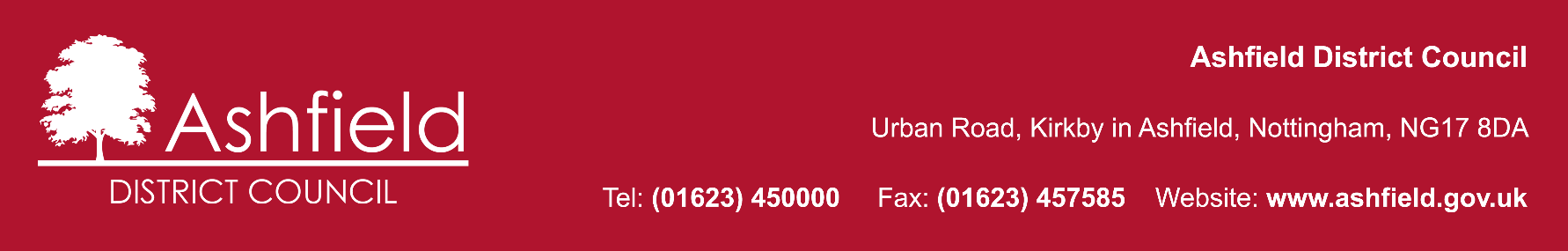 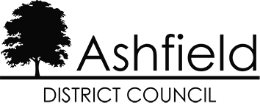 DisclaimerThis document or some parts of it may not be accessible when using adaptive technology.If you require assistance with accessing the content of the document, please contact:email: place@ashfield.gov.uk and quote the document name and web page you found it on.Aerial view of the park and surrounds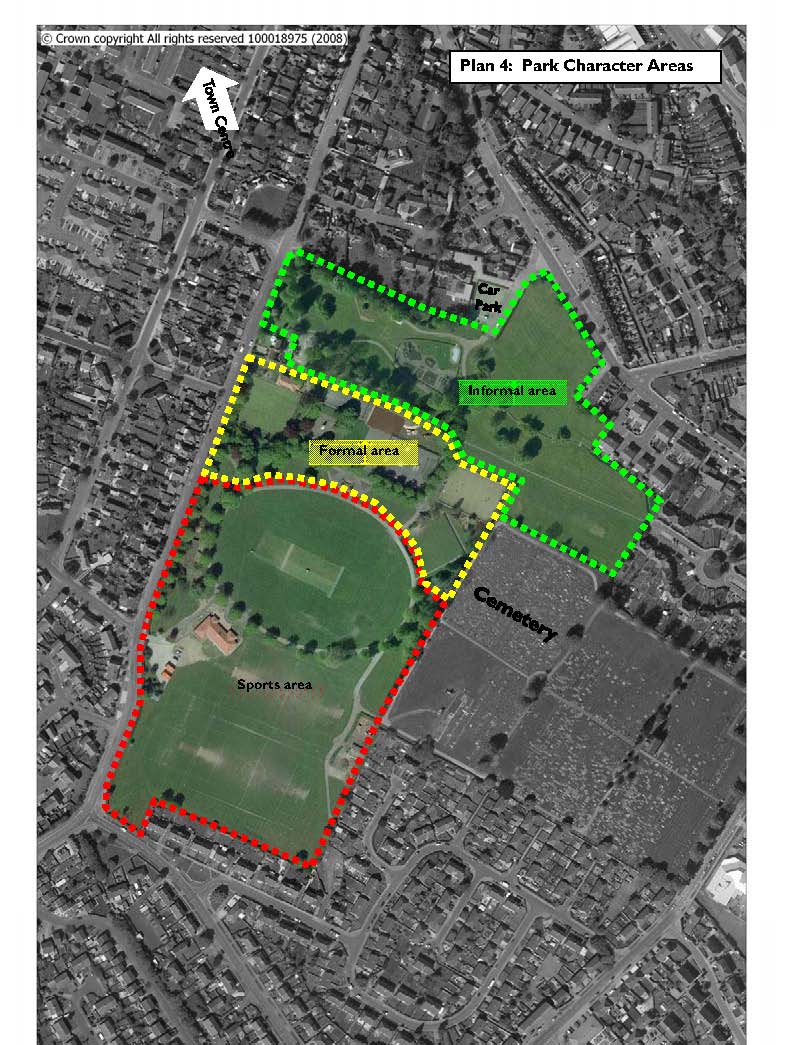 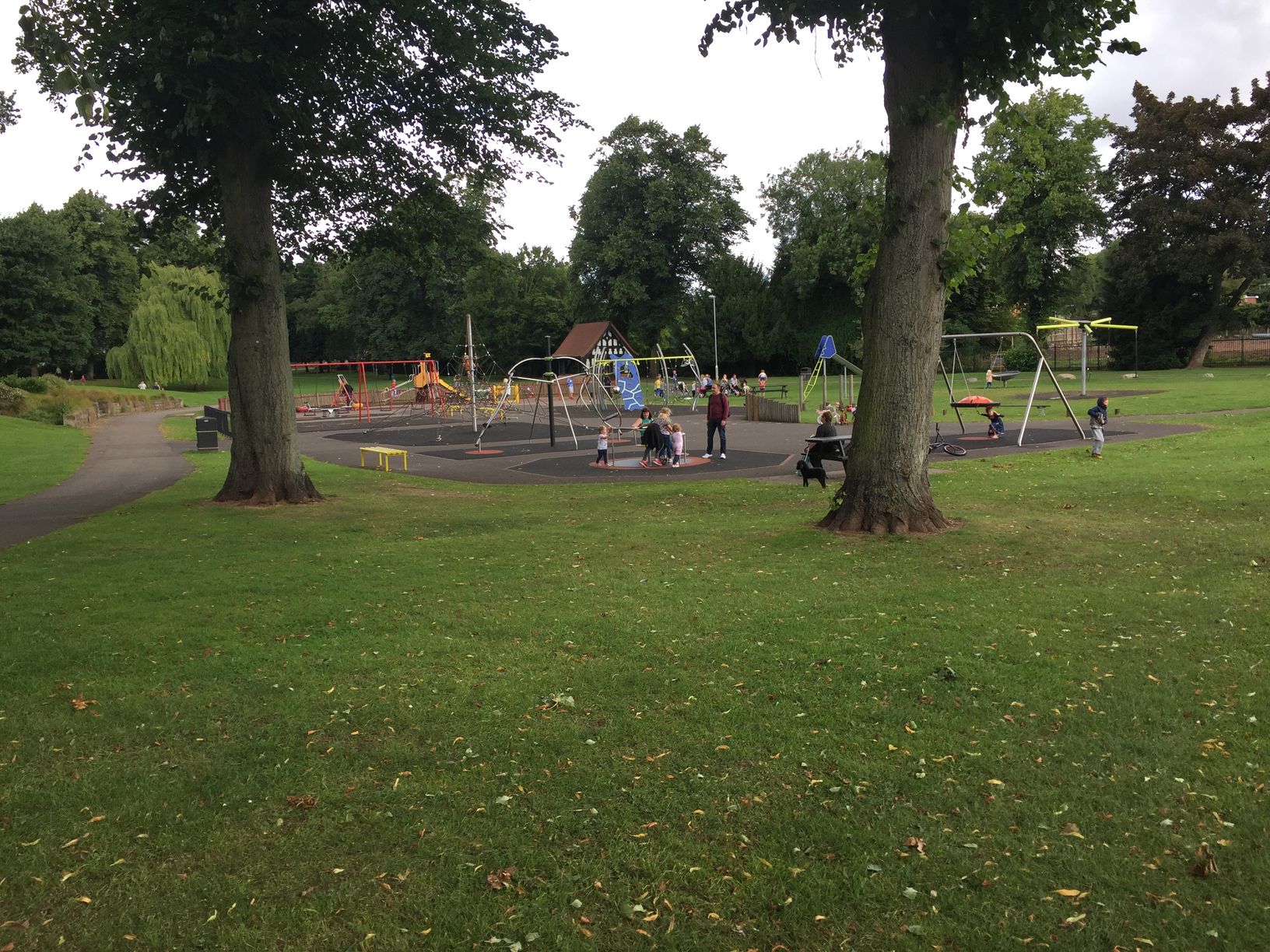 Zachariah Green monument Play area Section of the brook re-naturalised Play area The Pavilion 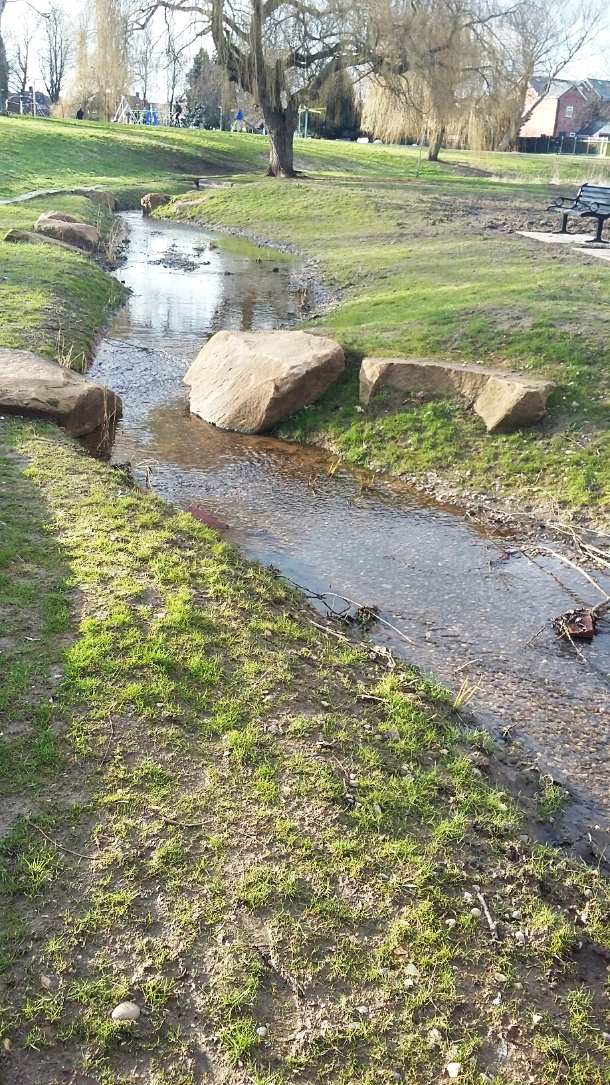 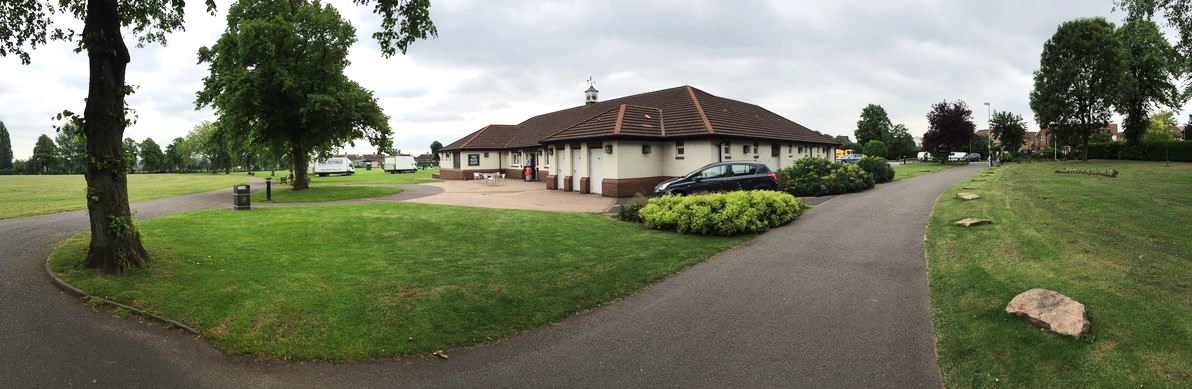 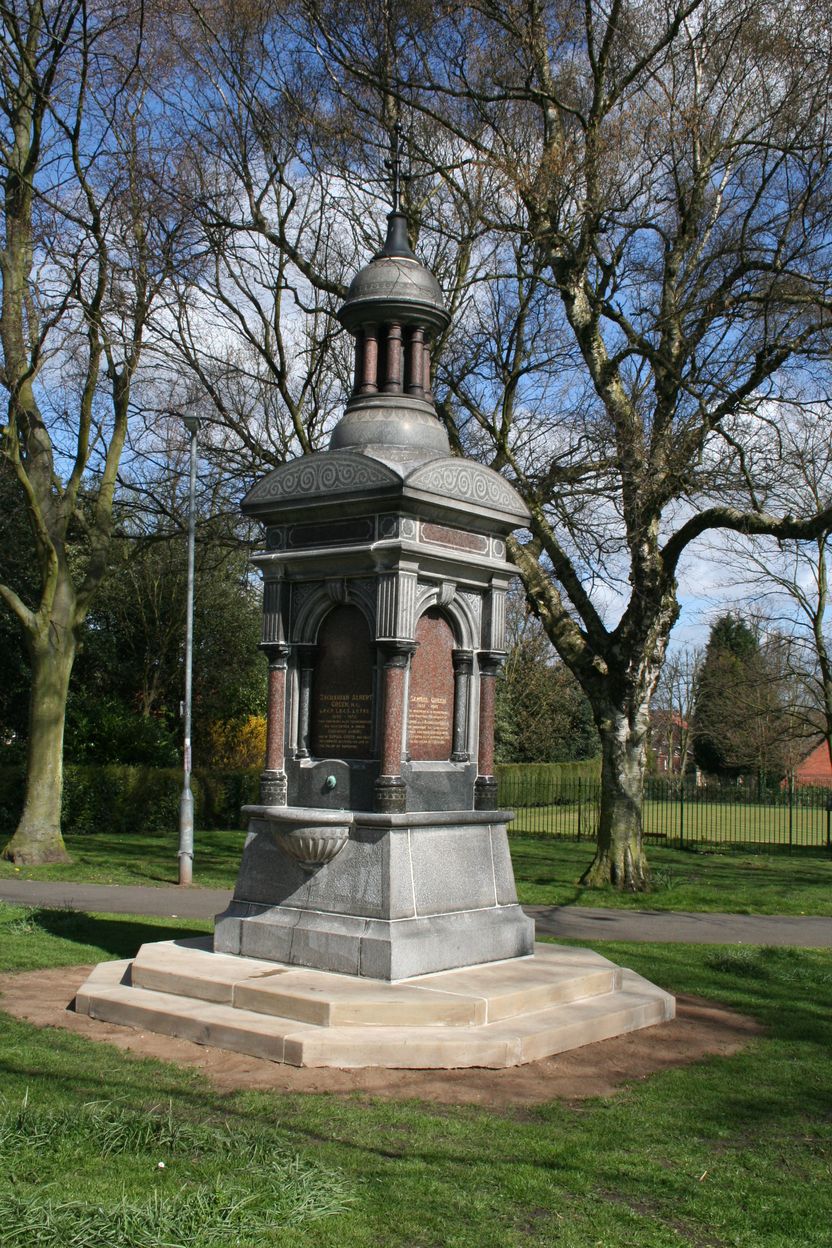 CONTENTS									pageOVERVIEW1.1 	Introduction								51.2	Park facilities								51.3 	Investment 								61.4	Heritage								71.5	Community Involvement						81.6	Landscape and Ecology						81.7	Green Flag criteria 							11DELIVERY/ IMPLEMENTATION2.1	Action Plan								143	MONITORING/ REVIEW3.1	Monitoring and Review						203.2	Contacts 								20OVERVIEW 1.1	IntroductionThis management plan has been developed by Ashfield District Council in partnership with the Friends of Titchfield Park. It is intended that the plan will help to improve general maintenance of the site, plan for the future and as part of this process retain the Green Flag Award, which the park has held since 2009. Details of the Council’s policies and procedures for green space management are contained within the document: ‘Management Plan Overview and Supporting Information.’ Titchfield Park is 11 hectares in size and is located to the south of Hucknall town centre and is surrounded by large areas of housing. The park is bounded by a residential road to the west (Park Drive), the rear gardens of houses to the north and south, and Broomhill Cemetery to the east.There are three main character areas within the park; To the south lie the main sports facilities, comprising football pitches, a cricket pitch and Sports Pavilion. This area is open in nature, dominated by a tree-lined cricket oval and the main pavilion building, with planting largely limited to the park boundaries. This area also contains the park’s storage compound and entrances through to the adjoining cemetery Bordering this is a central band of more formal park features. These include the bowling green and pavilion, a war memorial (Grade 2 listed), and formal planting beds commemorating VE/VJ day,  a memorial to Zachariah Green (Grade 2 listed), youth area/skate park and a synthetic pitch. This band forms a visual break between the two ends of the park, with two main routes passing between themThe third area is less formal in nature, sloping down to the north of the park. This area comprises a landscaped valley area, a fenced play area, a brook and meadow areas and an historic boathouse. This area also contains a public car park, separated from the park by fencing.1.2 	Park facilities 				Users 1.3 	Investment In September 2002, a study of Titchfield Park and a Development Plan were commissioned by Ashfield District Council. The project, managed by Groundwork included a physical appraisal and consultation process. The development plan highlighted areas for improvement and proposed a concept plan for improvements.This plan formed the basis for initial capital investment towards the regeneration of the park, informing council decisions to allocate capital expenditure to the building of two new pavilions and the reintroduction of perimeter fencing. It also informed successful funding bids for a Skate Park and extensive drainage works to the football pitches (Sport England). Section 106 funding was used for a synthetic pitch with floodlights, restoration of the cenotaph and footpath resurfacing.  Consultation events undertaken as part of the Development Plan led to the establishment of the Friends of Titchfield Park in 2003. A detailed master-plan was developed which addressed outstanding issues identified in the Development Plan as well as specific issues revealed through more detailed and on-going consultation. The masterplan informed further works which included the replacement of all benches and bins, installation of a youth activity area and MUGA and clearance of redundant structures. Funding was secured from English Heritage (to replace a missing plaque on the war memorial) and WREN (towards the new playground), restoration of the boathouse and provision of a heritage trail (Heritage Lottery Fund). The site has benefited from over £1.8 million of capital investment since 2002. More recent works have included the provision of a play trail near to the café, extension and resurfacing of the car park off Park Drive, naturalisation of part of the brook which is within a concrete channel, additional planting within the meadow areas, further works to the play area and the restoration of the Zachariah Green monument.   Edit Arti1.4	Site Heritage/ History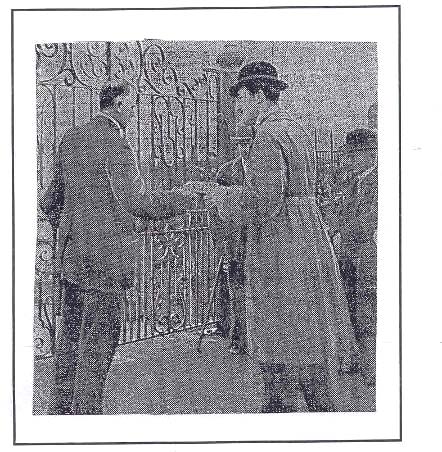 Nottingham Guardian, 10.7.1922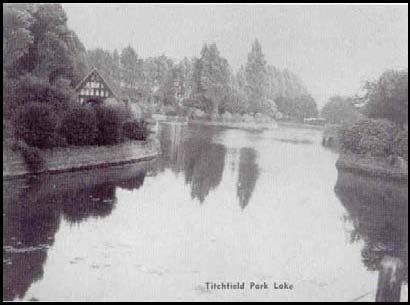 The lake and boathouse  A memorial to Zachariah Green, which is a Grade 2 listed monument, was built in memory of this local healer and philanthropist who died in 1897. The memorial originally stood in the town’s market place but was relocated to the park. The Second World War saw a reduction in staff and the gradual decline of the park for the rest of the 20th century. The boundary railings were removed, leaving the park open and increasing antisocial use at night. Over time, many original features were either removed (including the team rooms, pavilion and bandstand), while others were left in a poor state of repair due to lack of investment (including the boathouse and tennis courts).            The boating lake seems to have been a constant problem and the complaint of 1938 quoted in the Hucknall Dispatch explains this: “It is quite impossible to use the lake for boating because of the growth of vegetation and there is insufficient depth. It has also been realised that the lake leaks badly”. A cut in the Council’s budget finally led to the lake being filled in.  1.5	Community InvolvementFriends of Titchfield Park The park is supported by the Friends of Titchfield Park which works with the council in the development and management of the park. The Friends group was set up in 2003 and meets every two to three months. The group take part in events, for example wetland planting and created and look after a bee garden which is within a fence area adjacent to the bowling green.  Hucknall Junior Park run is held on Sunday mornings at the park and attracts an average of 45 runners, covering a distance of 2km. 1.6	Landscape and EcologyA Phase I Habitat Survey of the site, found no significance to the park in ecological terms. The dominant habitat type is ‘Amenity Grassland’ although the football fields and the cemetery are classified as ‘Improved Grassland’. The adjacent cemetery contains a few small patches of ‘Semi-improved Grassland’ containing Self-Heal and Mouse-Eared Hawkweed. The other habitats noted are ‘Scattered Trees’ and ‘Lines of Trees’, the latter referring to the planted avenues that are a particular feature of the park. Many of these avenue trees are mature Limes, Tilia spp. ‘Species Poor Hedgerow’ and ‘Species Poor Hedgerow with Trees’ were noted around the boundaries of the park, while ‘A Line of Coniferous Trees’ is located along the boundary with the cemetery.  Vegetation Types  • Mature Trees and Amenity Grass The majority of the park is mown amenity grassland with mature trees. Tree species are predominantly Tilia spp. e.g. most of the original avenues. Other species such as Betula pendula, Salix x chrysocoma, Populus nigra italica’ and Prunus spp. are also present. 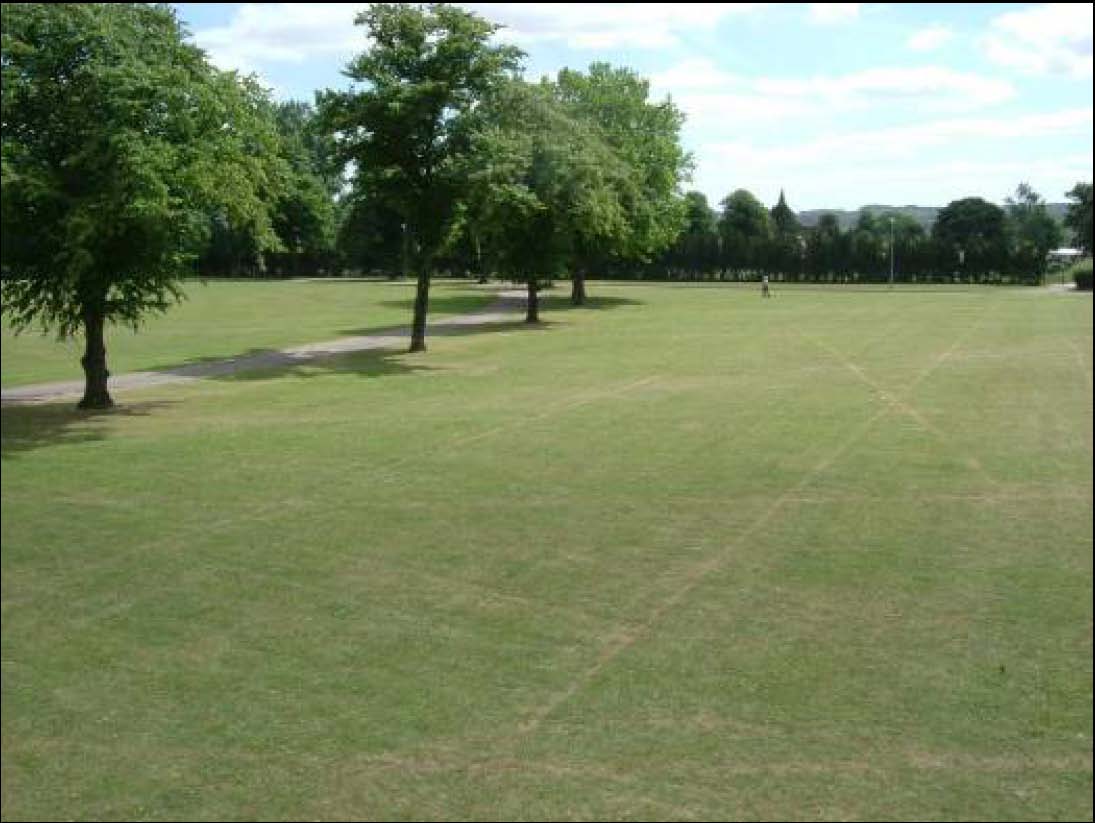 • Ornamental Shrubs and Bedding                                                                                             Formal shrub planting and bedding is largely confined to the main valley area of the park and the formal area immediately to it’s south. The bedding areas are concentrated around the entrances and main paths and are usually planted with seasonal annuals from Spring to Autumn. The shrub planting consists of a mixture of evergreen and deciduous species such as Prunus ‘Otto Lukyen’, Bereberis spp., Cornus spp.and a number of coniferous species (especially in the rock garden near the northern Park Drive entrance). 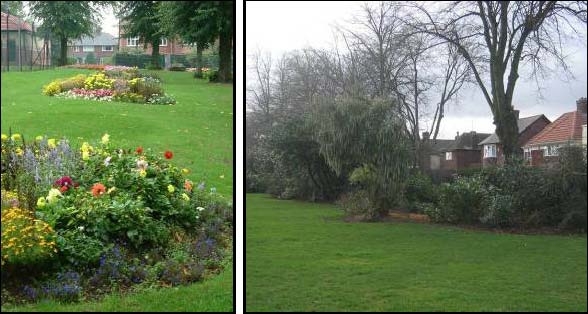 • Hedgerows The hedgerows surrounding much of the site possibly date back to the original layout of the park. Much of the railings were removed during the Second World War and the hedges may have been planted at this time to replace them. The hedges around the boundary of the park are mainly Crataegus monogyna and those surrounding the bowling greens and disused tennis courts are clipped privet, Ligustrum spp. 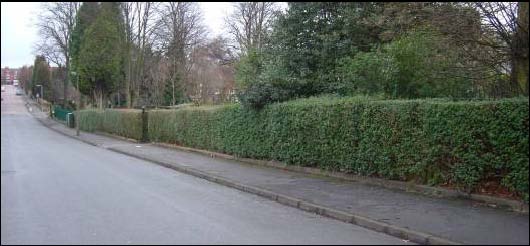 1.7	Green Flag criteria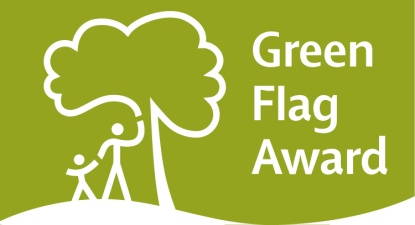 The Green Flag Award is the benchmark national standard for parks and green spaces in the UK. In order to achieve the award green spaces need to meet eight key criteria. The table below shows how the park meets the criteria.    Titchfield Park Action PlanAIM 1: CREATE A WELCOMING PARKAIM 2: ENSURE THAT THE PARK HAS GOOD FACILITIES THAT ARE SAFE AND SECUREAIM 3: ENSURE THAT THE PARK IS WELL MAINTAINED AND CLEANAIM 4: ENSURE APPROPRIATE MANAGEMENT OF BIODIVERSITY, LANDSCAPE AND HERITAGE FEATURESAIM 5: ENCOURAGE AND SUSTAIN COMMUNITY USE AND INVOLVEMENTAIM 6: ENSURE THE PARK IS MARKETED AS A DESTINATION SITE3	MONITORING/ REVIEW3.1 	Monitoring and Review The management plan will be reviewed every two years with a review of the action plan carried out annually to monitor progress. This process will be carried out in September to feed into the Council’s business plan cycle. The results of the process will give the opportunity to assess the overall success of the management plan and whether additional funding and resources are required. A site inspection will be carried out during August/ September to check whether any additional works are required, which will then be added to the work programme/ Action plan, as appropriate.  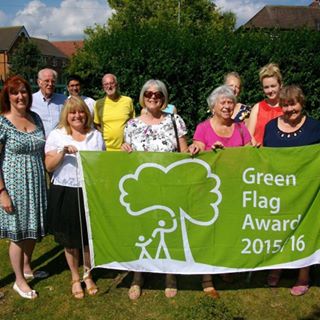 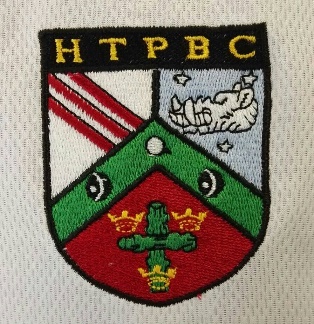 20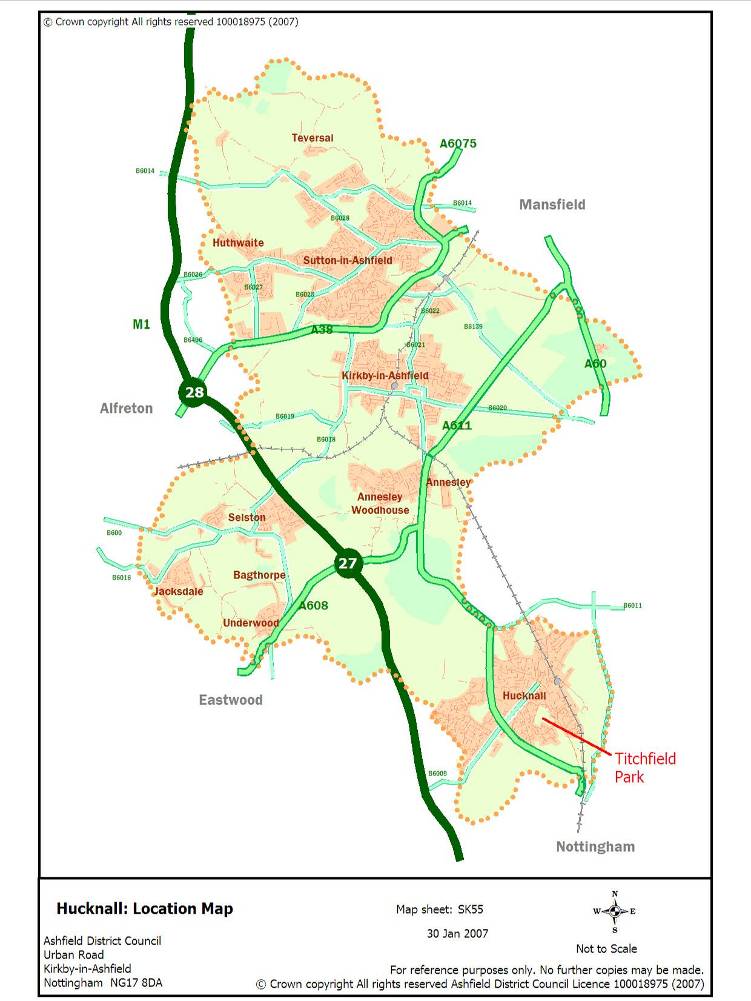 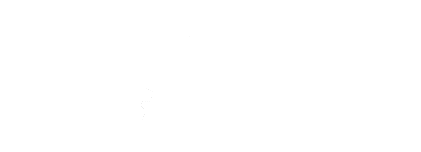 Main pavilion with changing rooms and café The café is run by a private operator Cricket pitchUsed by Hucknall Cricket Club Football pitches; adult x1, junior x1Public hire by local teams Bowling green and bowls pavilionHucknall Titchfield Park Bowls ClubMulti use games areaOpen accessSkate/ BMX park Floodlit facility with open accessYouth area Open accessPlay area and play trailOpen access, the play trail is near to the café Car park x2Open accessSynthetic pitchOpen access, can be used for football and tennis 1. A welcoming place1. A welcoming placeGood and safe access
There are a number of gated entrances to the park.There are a number of gated entrances to the park.Good signage to and in the park/green spaceEntrance signs and directional signage within the park Entrance signs and directional signage within the park Equal access for all members of the communityThe site is generally level and access around the park is good on tarmaced paths. Disabled bays are provided within the car parks. The pavilion is fully accessible with a disabled toilet. The site is generally level and access around the park is good on tarmaced paths. Disabled bays are provided within the car parks. The pavilion is fully accessible with a disabled toilet. 2. Healthy, safe and secure2. Healthy, safe and secureEquipment and facilities must be safe to use
Comprehensive inspection regime- detailed in the Management Overview Comprehensive inspection regime- detailed in the Management Overview It must be a secure place for all members of the community to use or traverse
The park is locked at dusk and lighting is therefore limited within the park. Sightlines are maintained across the park. The park is locked at dusk and lighting is therefore limited within the park. Sightlines are maintained across the park. Dog fouling must be adequately addressed
Policy information is within the Management OverviewPolicy information is within the Management OverviewHealth and safety policies should be in place, in practice and regularly reviewed
The Council has up to date policies which are regularly reviewed, further information is within the Management OverviewThe Council has up to date policies which are regularly reviewed, further information is within the Management OverviewToilets, drinking water, first aid, public telephones and emergency equipment where relevant (e.g. life belts by water) should be available in or near the park/green space, and be clearly signpostedToilets are provided at both pavilions.   Toilets are provided at both pavilions.   3. Clean and well maintainedLitter and other waste management
Green waste is composted on the site, further policy information is within the Management Plan OverviewGreen waste is composted on the site, further policy information is within the Management Plan OverviewThe maintenance of grounds, buildings, equipment and other features
Policy information on asset management is provided within the Management Plan OverviewPolicy information on asset management is provided within the Management Plan OverviewA policy on litter, vandalism and maintenance should be in place, in practice and regularly reviewedPolicy information on asset management is provided within the Management Plan OverviewPolicy information on asset management is provided within the Management Plan Overview4. SustainabilityAn environmental policy or charter and management strategy in place, which is in practice and regularly reviewed
The Council has a policy in place (within the Management Plan Overview) The Council has a policy in place (within the Management Plan Overview) Minimise and justify pesticide use
Pesticides are used infrequently  Pesticides are used infrequently  Eliminate horticultural peat use
Horticultural peat is not used on the park Horticultural peat is not used on the park Recycle waste plant material
There is a green waste facility in the works compound within the park There is a green waste facility in the works compound within the park Demonstrate high horticultural and arboricultural standards
The park is maintained to the Council’s standards, details are provided within the Management Plan OverviewThe park is maintained to the Council’s standards, details are provided within the Management Plan OverviewHave energy conservation, pollution reduction, waste recycling, and resource conservation measuresFurther details are within the Management Plan OverviewFurther details are within the Management Plan Overview5. Conservation and heritageParticular attention should be paid to the conservation and appropriate management of:Natural features, wildlife and fauna
Extensive areas of meadow have been established towards the north east side of the park. A 50 metre stretch of the brook was naturalised in 2017, with the brook wall broken out and shallows created for wetland planting. Bird boxes have been provided around the park.Extensive areas of meadow have been established towards the north east side of the park. A 50 metre stretch of the brook was naturalised in 2017, with the brook wall broken out and shallows created for wetland planting. Bird boxes have been provided around the park. Landscapes
The main heritage feature of the park in landscape terms is the Cricket Oval and lime trees planted around its perimeter.  The main heritage feature of the park in landscape terms is the Cricket Oval and lime trees planted around its perimeter.  Buildings and structural features
The only original structure within the park is the boathouse. This was restored with an HLF grant and in 2017 rebuilt again after an arson attack badly damaged the structure.  The only original structure within the park is the boathouse. This was restored with an HLF grant and in 2017 rebuilt again after an arson attack badly damaged the structure.  6. Community involvementThe park/green space management should actively pursue the involvement of members of the community who represent as many park/green space user groups as possible. The following should be demonstrated:
The park has an active Friends group and several local groups use the park, such as Sure Start. There is also a weekly 2k Junior Park Run held at the park. The park has an active Friends group and several local groups use the park, such as Sure Start. There is also a weekly 2k Junior Park Run held at the park. Knowledge of user community and levels and patterns of use
A user survey is carried out every two years which informs the action plan for the park A user survey is carried out every two years which informs the action plan for the park Evidence of community involvement in management and/or developments and results achieved
The Friends group are involved in the review of the management plan which takes place every two yearsThe Friends group are involved in the review of the management plan which takes place every two yearsAppropriate levels of provision of recreational facilities for all sectors of the communityThere are a wide range of facilities within the park; café, football pitches; bowls, skate/ BMX, walking routes, heritage trail, play etc. A junior park run is held on the park every Sunday. There are a wide range of facilities within the park; café, football pitches; bowls, skate/ BMX, walking routes, heritage trail, play etc. A junior park run is held on the park every Sunday. 7. MarketingA marketing strategy should be in place, which is in practice and regularly reviewed
The Council has a parks and green spaces marketing strategy (Management Plan Overview)The Council has a parks and green spaces marketing strategy (Management Plan Overview)There should be good provision of information to users, e.g. about management strategies, activities, features, ways to get involved
Information is available on the Council’s websiteInformation is available on the Council’s websiteThe park/green space should be promoted as a community resourceInformation is available on the Council’s websiteInformation is available on the Council’s website8. ManagementA management plan or strategy should be in place
The management plan is reviewed every two years The management plan is reviewed every two years The plan must be actively implemented and regularly reviewed
The management plan is reviewed every two yearsThe management plan is reviewed every two yearsA financially sound management of the park/green space must also be demonstratedThe park is managed as part of the Council’s green space assets and does not have separate budgets The park is managed as part of the Council’s green space assets and does not have separate budgets Objectives	ActionDeliveryDeliveryDeliveryDeliveryDeliveryDeliveryResourcesResourcesLeadLeadA Welcoming PlaceA Welcoming Place1819202122WelcomingUndertake a conditions survey of the park boundary fence and develop a five-year cycle of repair, maintenance and painting as required●RevenueRevenueNENEWelcomingPaint vehicle access gates to staff car park and park including knee rail tubes around car park on a 5-year cycle as requiredRevenueRevenueNENEWelcomingReduce use of seasonal bedding plants, replace with perennial planting and bulb planting where appropriate●RevenueRevenueNENEGood and safe access Refresh parking bays and cross hatching in car park on a 5-year cycleRevenueRevenueNENEGood and safe access Develop proposals for refurbishing stone steps down to bottom area of the park●S106 / RevenueS106 / RevenuePT / NEPT / NEGood and safe access Undertake a conditions survey of the footpaths around the park and develop a five-year cycle of repair, maintenance and resurfacing as required●S106 / RevenueS106 / RevenuePT / NEPT / NEGood and safe access Repair and re-lay resin bound gravel around the café to provide a consistent surfaceRevenueRevenueAIAISignageRefresh and replace all entrance signage at all 9nr entrances into the park including 2nr from the cemetery S106S106PTPTSignageExplore options for installing vehicle speed limit signs at main entrance●RevenueRevenueNENEEqual access for allRefresh access audit for the park and implement recommendations where appropriate●S106S106PTPTObjectives	ActionDeliveryDeliveryDeliveryDeliveryDeliveryDeliveryResourcesLeadHealthy, Safe & SecureHealthy, Safe & Secure1819202122Appropriate provision of quality facilities and activitiesOld Tarmac Playing CourtRemove redundant facility and path including all fencing and surfacingRevenueRevenueNEAppropriate provision of quality facilities and activitiesPlay & Youth AreaRelocate play and youth equipment from bottom of the park to the area adjacent to the café and skate park respectivelyNCCNCCPTAppropriate provision of quality facilities and activitiesPlay & Youth AreaInstall new play and junior equipment to complement the existing adjacent to the caféS106S106PTAppropriate provision of quality facilities and activitiesPitch LightingUpgrade the floodlighting on the synthetic pitch to LED to reduce carbon emissions, running costs and improve the playing experience●TBCTBCPTSafe equipment and facilitiesSports Pitches Continue to improve the quality of the sward and drainage of the football pitches●RevenueRevenueNESafe equipment and facilitiesDefibrillatorSecure funding, install defibrillator and provide training course for all site usersRevenueRevenuePTSafe equipment and facilities5-a-side CourtReplace fencing to secure so that it can be used as a bookable facility●S106S106PTPersonal SecurityContinue to liaise with police, community protection officers regarding issues that arise●n/an/aNE / CSPersonal SecurityContinue to improve and maintain sight lines across the park to increase natural surveillance●RevenueRevenueNEControl of dogs / dog foulingEnsure current Public Space Protection Orders are in place and signage displayed●RevenueRevenueNEControl of dogs / dog foulingContinue regular patrols and issue fines to offenders●n/an/aCSControl of dogs / dog foulingContinue to monitor dog fouling and continue to top up free dog poo bags on site●RevenueRevenueNEObjectives	ActionDeliveryDeliveryDeliveryDeliveryDeliveryDeliveryResourcesLeadWell Maintained and CleanWell Maintained and Clean1819202122Litter and waste managementReview the number and condition of the bins on site n/an/aNELitter and waste managementDevelop and implement a bin replacement strategy for the park●RevenueRevenueNELitter and waste managementDevelop compound into a recycling and green waste composting area, rationalise areas and create designated bays for different materials●RevenueRevenueNEHorticulture maintenanceReview the condition, quality and age of planting throughout the park●n/an/aNEHorticulture maintenanceDevelop and implement a horticulture strategy for the park prioritising key visual impact areas – i.e key entrances, around flagpole, cenotaph and VE planting bed●RevenueRevenueNEArboricultural maintenanceUndertake a detailed arboricultural survey of all trees on the park complete with management recommendations for 6mths / 1 yr / 2 yrs●RevenueRevenueNEBuilding and infrastructure maintenanceContinue essential building maintenance to café, bowls pavilion, changing rooms and toilets●RevenueRevenueAIEquipment maintenanceContinue with annual independent / fortnightly in-house inspections of play and youth facilities●RevenueRevenueNEEquipment maintenanceInspect, maintain and repair sports equipment such as football goals, sports fencing and MUGA●RevenueRevenueNEObjectives	ActionDeliveryDeliveryDeliveryDeliveryDeliveryResourcesResourcesLeadBiodiversity, Landscape & HeritageBiodiversity, Landscape & Heritage1819202122Management of natural features, wild fauna and floraWildflowersImprove the quality of wildflower areas by treating and eradicating perennial weeds and re-seed with wildflowers – areas to be cut once a year●RevenueNENEManagement of natural features, wild fauna and floraWetlandUndertake works to bring culverted brook to surface, create a retention basin and re-orientate stream away from residential properties●NCCPTPTManagement of natural features, wild fauna and floraTrees Plant new trees as part of the wider brook improvement project●NCCPTPTManagement of natural features, wild fauna and floraNest boxesExplore options for installing bird / owl / bat boxes around the park; encourage involvement from local schools and community groups●S106PTPTManagement of natural features, wild fauna and floraHedgerows and plantation blocksProduce a maintenance / replanting plan for hedgerows on a 5-year cycle to include screening off compound area●RevenueNENEConservation of buildings & structures  Inspect the boathouse, Zachariah Green monument and Cenotaph a minimum of 1x per year and carry out any necessary repairs●RevenueNE / AINE / AIConservation of buildings & structures  Re-vamp heritage trail for the park’s 100 yrs anniversary in July 2022●n/aPTPTObjectives	ActionDeliveryDeliveryDeliveryDeliveryDeliveryResourcesLeadCommunity InvolvementCommunity Involvement1819202122Community involvement in management & developmentVolunteersAttract new volunteers to the park, identify volunteer activities and carry out practical tasks ●n/aPT / NECommunity involvement in management & developmentEventsPlan events for the Queen’s Platinum Jubilee and the Park’s 100 yrs anniversary in July 2022●n/aPT / NEAppropriate provision for communityUndertake a user survey before and after the completion of the play improvement project to gain valuable insight in community provision and use●●n/aPTObjectives	ActionDeliveryDeliveryDeliveryDeliveryDeliveryResourcesLeadMarketing and CommunicationMarketing and Communication1819202122Marketing and promotionDevelop a marketing and promotional strategy for the park – to be included in the District wide digital information offer ●n/aPT / NEEducational and interpretational informationRefresh the historical and interpretational displays for the park and display within the new building as a celebration of the Queen’s Platinum Jubilee and the Park’s 100 yrs anniversary in July 2022●S106PT